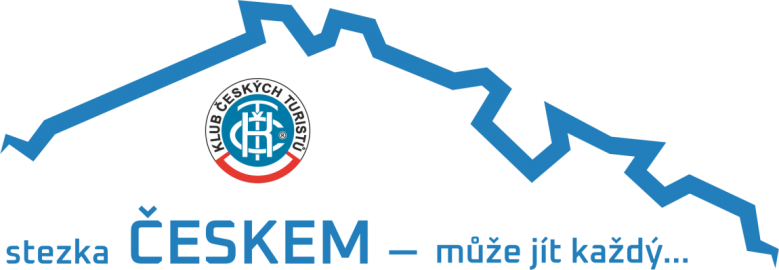 Vyšší Brod –Horní DvořištěStart:žst.Vyšší Brod 9:15- 9:45 po příjezdu vlaku ze směru RybníkNavazuje na přímý vlak EC z Prahy / České Budějovice 8:06hod., přestup v Rybníku 8:52hod/Popis trasy: od žst. Vyšší Brod přejdeme řeku Vltavu a na náměstí se napojíme na ŽTZ směr Mlýnec (6.5km)rozc.ŽTZ/MTZ, dále pokračujeme po MTZ směr Horní Dvořiště obec (13km). Z obce po ŽTZ na žst. Horní Dvořiště (16km).Mapy KČT 1:50 000 č.67,73Zajímavosti na trase:město Vyšší Brod – klášter, zbytky koněspřežky.Horní Dvořištěžst. – historická deska první příjezd prezidenta T.G.Masaryka do ČR.Možnosti občerstvení na trase: Horní Dvořiště, Vyšší Brod AKCE SE KAŽDÝ ÚČASTNÍ NA VLASTNÍ NEBEZPEČÍOdjezdy: vlak Horní Dvořiště – České Budějovice v 15:00, 19:00hod.Vedoucí akce: Jiří Franc                                                                          tel: 737 460 703, 736 754 130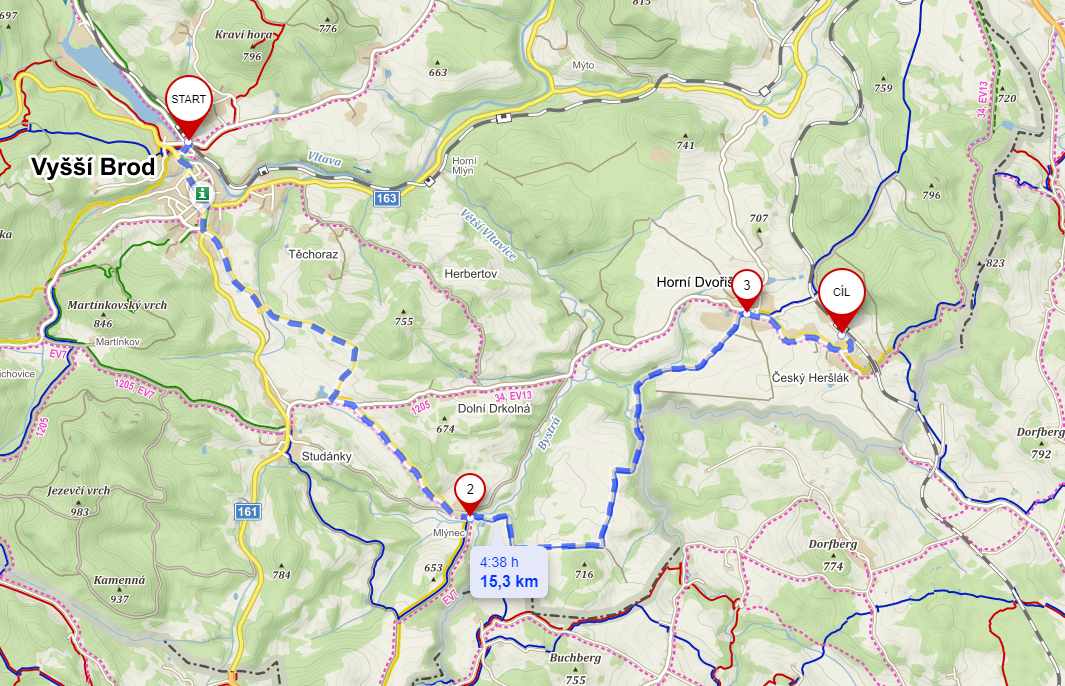 